Специальность: 23.02.01 Организация перевозок и управление на транспорте (по видам)Курс         4                Группа ОП 1611 (з)Дисциплина МДК 03.02 Обеспечение грузовых перевозокФ.И.О. преподавателя Алеева Альфия РафиковнаДата занятия 04.04.2020г.Практическая работа по теме: Выбор автомобиля для перевозки грузов.Задача: В автотранспортную компанию поступила заявка на перевозку двух типов грузов. Вам поручили подобрать оптимальные автомобили для перевозки.Исходные данные:Порядок выполнения работы:Перепишите исходные данные.Определите минимальное потребное количество автомобилей, исходя из совместимости грузов.Определите и запишите требуемый тип кузова для каждого груза.Для каждого типа груза или для всех грузов вместе подберите оптимальный автомобиль.Рассчитайте количество груза в одном автомобиле.Контрольные вопросы:Что такое "габариты груза"?Что такое "место груза"?Что значит "кантовать"?Что значит "штабелировать"?Что такое "совместимость грузов"? Приведите примеры совместимых и несовместимых грузов.По каким критериям подбирают автомобиль для перевозки грузов?Чем руководствуются при укладке грузов в автомобиль?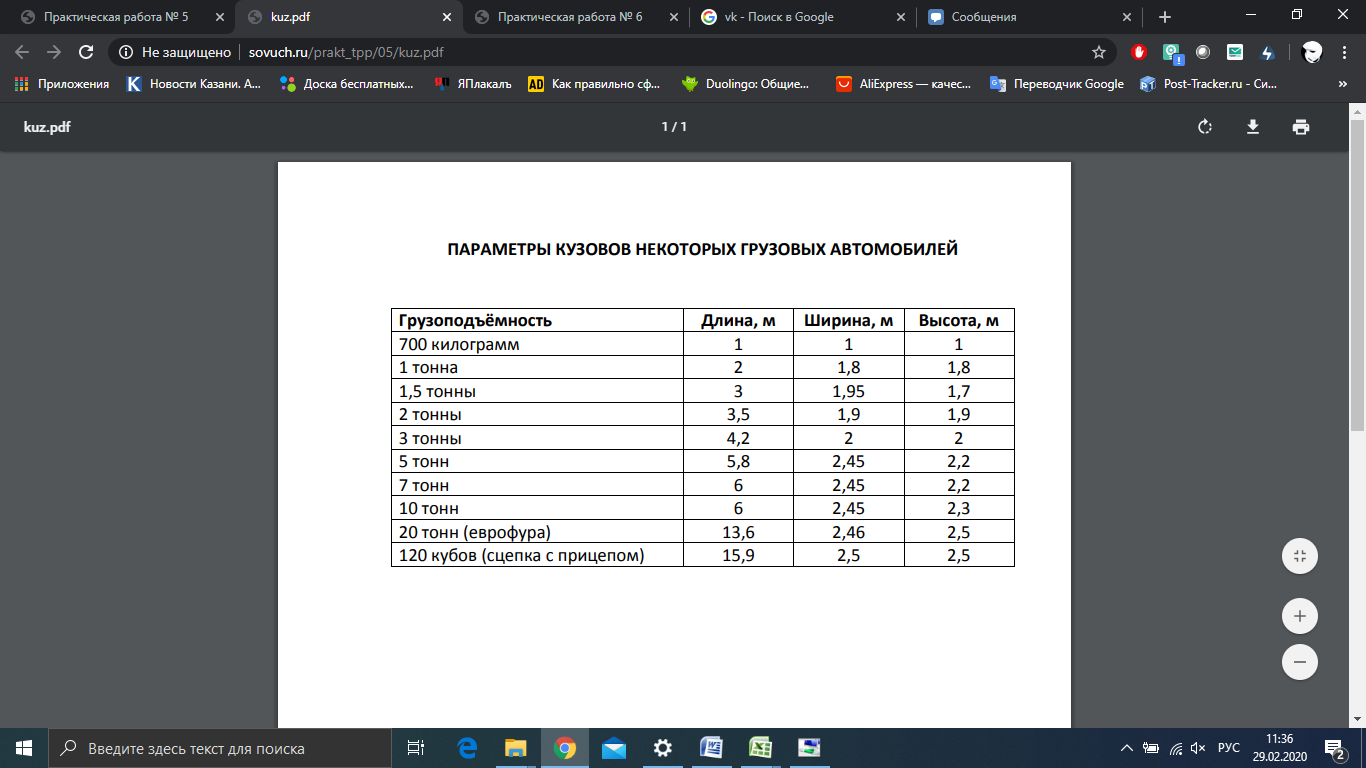 Примечание: Отчет по данной работе состоит заполненного задания и ответов на вопросыНЕ ЗАБЫВАЙТЕ ПОДПИСЫВАТЬ СВОИ РАБОТЫ – ФАМИЛИЯ, ИМЯ И ГРУППА! Без  подписи работы приниматься не будут!!!Задание и ответы на вопросы  пересылать мне на электронную почту: ioppmdk@gmail.comНаименование файла должно содержать фамилию и группу студента, например,  Азизов  ОП 179-2 Срок выполнения задания до 8.04 2020г. Задания оцениваются 8.04 в 8.00, прошу присылать до указанного времени!Если у кого готовы курсовые проекты, прошу прислать на эту же почту№ ВариантаФ.И.О. студентаАксенова Елена НиколаевнаАрхипова Елена МихайловнаБаширов Айназ МуллануровичВавилова Оксана АлексеевнаВолкова Елена АлександровнаГорбунова Марина ВикторовнаСаляхов Рамиль КамилевичСамаренкин Алексей МаксимовичСемин Роман БорисовичПервый груз123456789Тип груза: косметика.косметикакосметикакосметикакосметикакосметикакосметикакосметикакосметикакосметикаГабариты одного места: см130х80х150120 х 80 х 150130 х 90 х 150130 х 70 х 150130 х 80 х 170125 х 80 х 150130 х 70 х 150130 х 80 х 130135 х 80 х 150Вес одного места груза: кг202203204205206207208209210Количество мест груза:  шт.678910111267Кантовать: нельзя.нельзя.нельзя.нельзя.нельзя.нельзя.нельзя.нельзя.нельзя.Штабелировать:можно.можно.можно.можно.можно.можно.можно.можно.можно.Второй груз123456789Тип груза: одежда.одежда.одежда.одежда.одежда.одежда.одежда.одежда.одежда.Габариты одного места: см160х110х150160х100х150160х100х140160х160х150120х100х150160х100х180170х100х150160х100х160140х100х150Вес одного места груза: кг.148150152154156158160162164Количество мест груза: шт.56789101156Кантовать: нельзя.нельзя.нельзя.нельзя.нельзя.нельзя.нельзя.нельзя.нельзя.Штабелировать:можно.можно.можно.можно.можно.можно.можно.можно.можно.